Насколько важно тщательно пережевывать пищуВыбирая натуральные продукты и правильно питаясь, мы не только улучшаем свое самочувствие, но и сохраняем здоровье. Однако в бешеном ритме современной жизни мы порой забываем о том, что пищу необходимо тщательно пережевывать.

Более ста лет назад страдающий ожирением Гораций Флетчер выдвинул удивительную концепцию: пережевывая пищу более 32 раз человек способен не только похудеть, но у заметно поправить свое здоровье.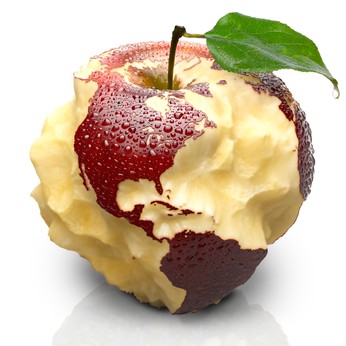 

Тщательное пережевывание пищи способствует:Укреплению десен. Выработке необходимого количества слюны. Улучшению работы желудка, поджелудочной железы и печени. Более быстрому и тщательному перевариванию и усвоению пищи. Нейтрализации действия кислот и восстановлению нормального кислотно-щелочного баланса организма.Уменьшению нагрузки на сердце. Проглоченные крупные куски пищи оказывают давление на диафрагму, на которой расположено сердце.Лучшему усвоению питательных веществ. Похудению. Тщательное пережевывание пищи позволяет насытиться значительно меньшим количеством пищи. Как тщательное пережевывание пищи помогает похудеть?Чаще всего набор лишнего веса происходит из-за переедания. Мы голодными приходим домой, набрасываемся на еду и потребляем ее в количестве, существенно превышающем нужды организма. Если же есть не торопясь, тщательно пережевывать пищу и вставать из-за стола с легким чувством голода, о лишнем весе можно будет забыть навсегда. Не зря же существует в Японии негласный закон: кушать можно лишь до тех пор, пока не заполнятся восемь частей желудка из десяти. Постоянное переедание приводит к тому, что желудок растягивается, и пищи с легкостью помещается все больше и больше. 

Китайские специалисты из университета Харбина пришли к сенсационному выводу: для того, чтобы сбросить лишний вес, достаточно лишь более тщательно пережевывать пищу. 30 молодых мужчин различной весовой категории были приглашены для участия в эксперименте. Получая порцию еды, участников просили прожевывать ее сначала 15 раз, затем 40 раз. Анализы крови, взятые спустя 1,5 часа после приема пищи, показали более низкое количество грелина (гормон голода) у тех добровольцев, которые жевали 40 раз.


У йогов – признанных долгожителей, существует поговорка: «Жидкую пищу ешь, твердую - пей». Смысл ее состоит в том, что даже жидкую пищу не стоит сразу проглатывать, а нужно жевать, чтобы смешать ее со слюной. Твердую же пищу следует очень тщательно пережевывать, чтобы превратить ее в жидкую. Обычно йоги жуют один кусочек не менее 100-200 раз и могут насытиться одним лишь бананом.

Многие любят запивать еду водой. Лучше всего, конечно же, ограничиться собственной слюной, однако, если пища сухая и твердая, можно понемножку разбавлять ее водой.

Как правило, большая часть растительной пищи становится в процессе жевания более вкусной, и если быстро глотать, то истинного вкуса блюда можно никогда и не узнать.Тщательное пережевывание пищи и пищеварительная системаПроцесс пищеварения начинается уже в полости рта, где расщепление сложных углеводов в простые происходит под действием содержащегося в слюне белка – амилазы. Кроме того, чем лучше пища смачивается слюной, тем легче она проходит по пищеварительному тракту и быстрее переваривается.

Из ротовой полости непрожеванные куски попадают в пищевод и могут его травмировать. В процессе жевания еда нагревается до температуры тела, тем самым делая более комфортным работу слизистых пищевода и желудка. 
Завершается переваривание пищи в тонком кишечнике. 
Поскольку непрожеванная пища просто выводится из организма, мы постоянно недополучаем витамины, железо и белки. Кроме того, задерживаясь в желудке, крупные куски пищи способствуют размножению вредных бактерий и микроорганизмов. Мелкие куски пищи обеззараживаются соляной кислотой, содержащейся в желудочном соке, в крупных кусках бактерии остаются невредимы и поступают в кишечник, где активно размножаются и могут привести к дисбактериозу и кишечным инфекциям.Как научиться медленно жевать?1. Вместо ложки и вилки используйте китайские палочки. По крайней мере, до тех пор, пока не научитесь ими орудовать так же быстро.
2. Сконцентрируйтесь на еде, наслаждайтесь вкусом.
3. Ешьте только за столом на кухне или в столовой.
4. Готовьте сами, так вы лучше оцените пищу.
5. Кушая, сидите ровно, дышите глубоко, не отвлекайтесь.

Надеемся, что вы прислушаетесь к простым, но полезным рекомендациям. Ради интереса, при следующем приеме пищи попробуйте проверить себя - сколько раз вы пережевываете перед тем, как проглотить.